Oyunlardan Bir Dünya(A World From the Games) ProjesiAralık ayında okulumuzda başladıkları Oyunlardan Bir Dünya E-Twinning projesine,uzaktan egitime gecilmesi ile birlikte çocuklar öğretmenleri Ayşenur YILDIRIM’ın yönlendirmesi ve ailelerin desteği ile projeye evde devam ettiler.Mart ayında son bulacak projede çocuklar her hafta farklı bir geleneksel oyun öğrenip aileleri ile birlikte oynadılar.Bu sayede çocuklar eskiden oynanan oyunlarımızı öğrendi,aile içi etkileşimleri arttı.Fiziksel ve zihinsel gelişimine katkıda bulundu.İkinci dönemde zeka oyunları öğretimiyle devam eden projemizde çocuklar farklı zeka oyunları öğrenimiyle çalışmalarına devam edecekler.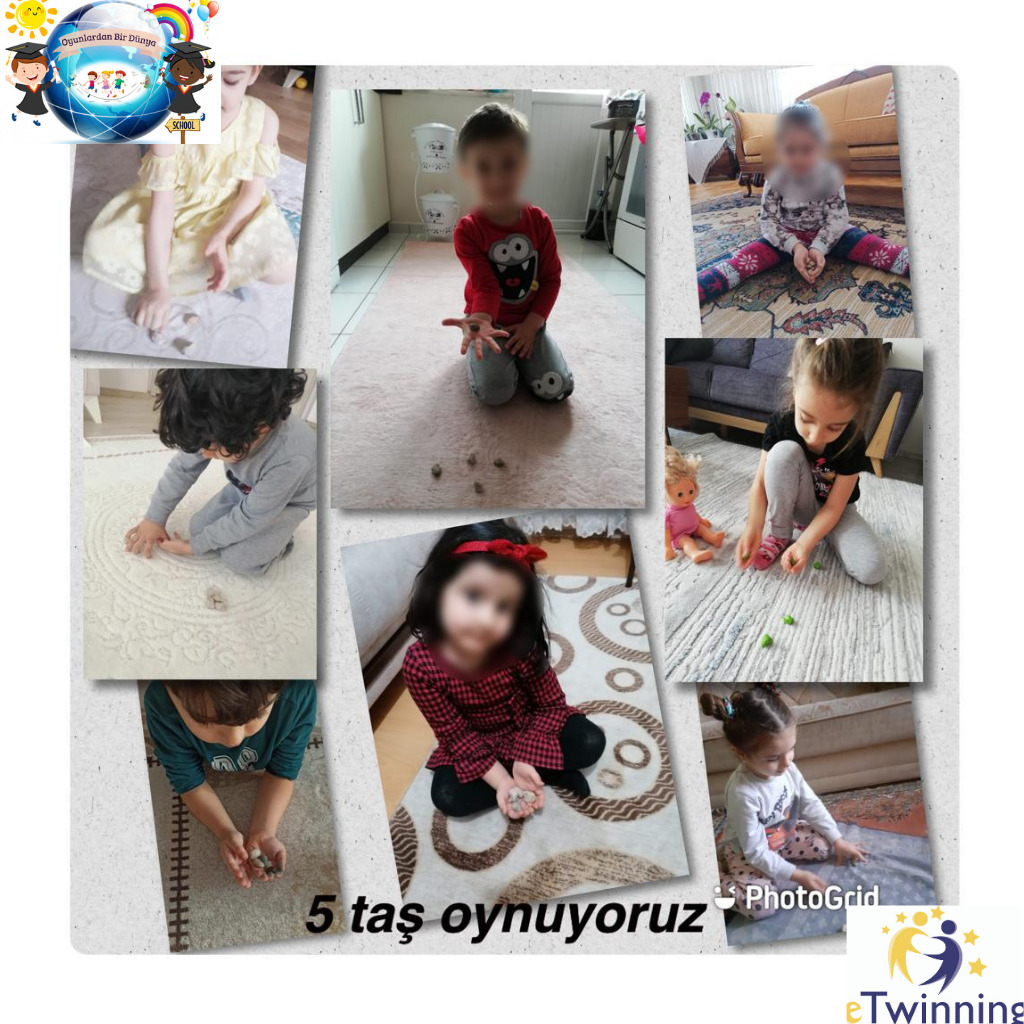 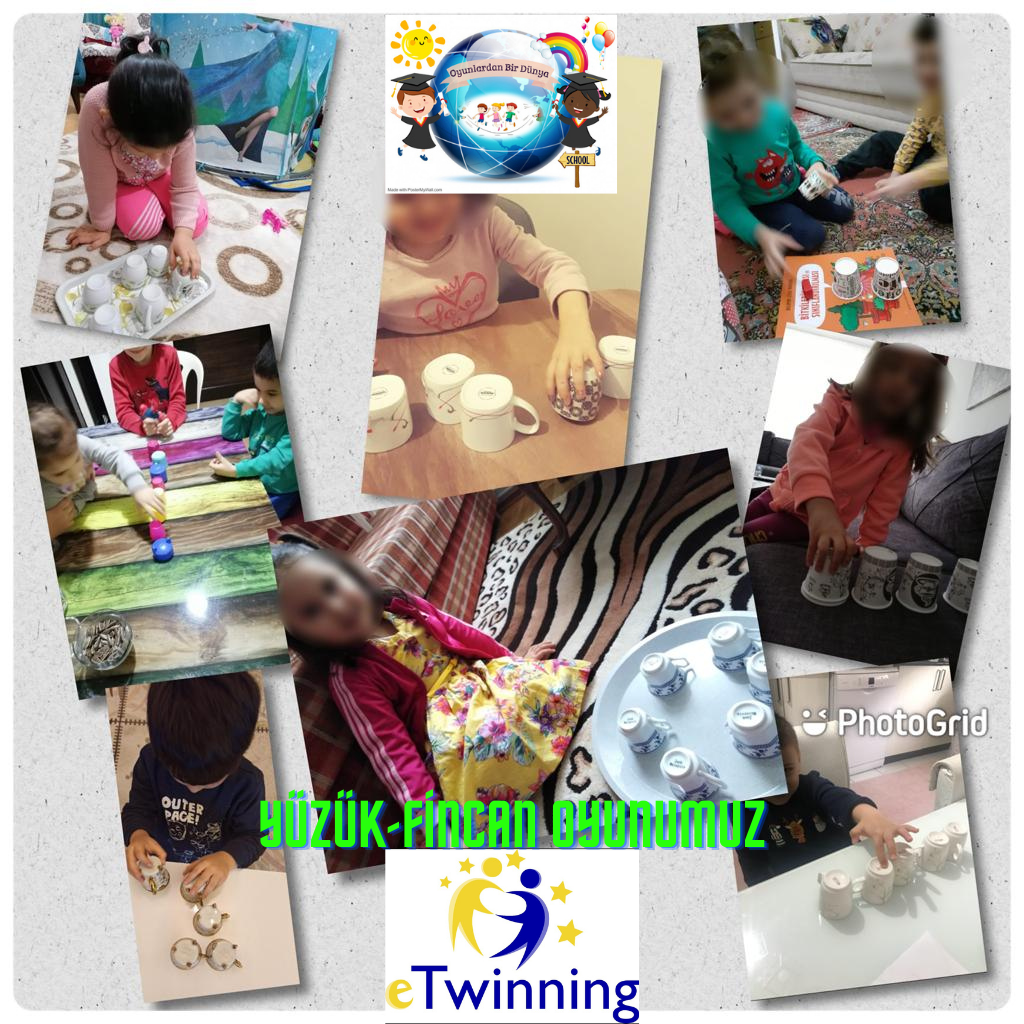 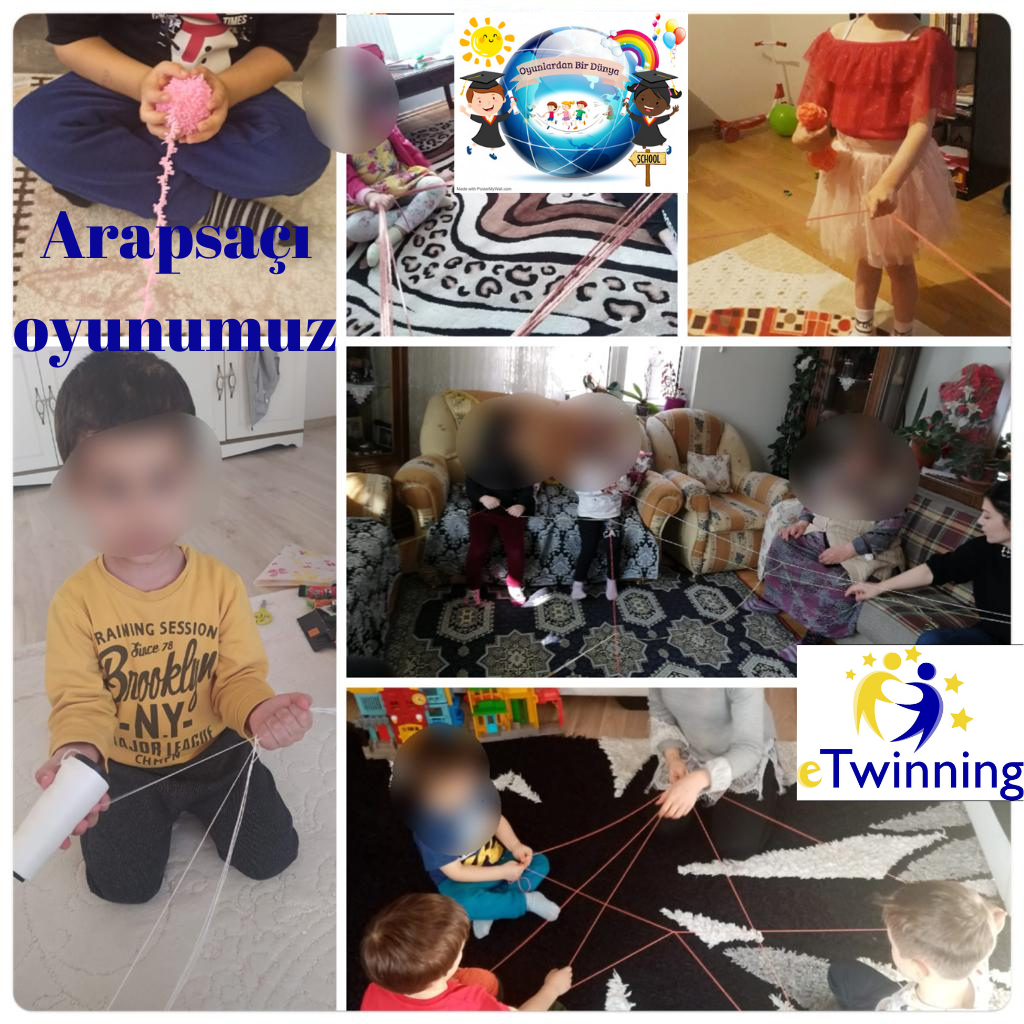 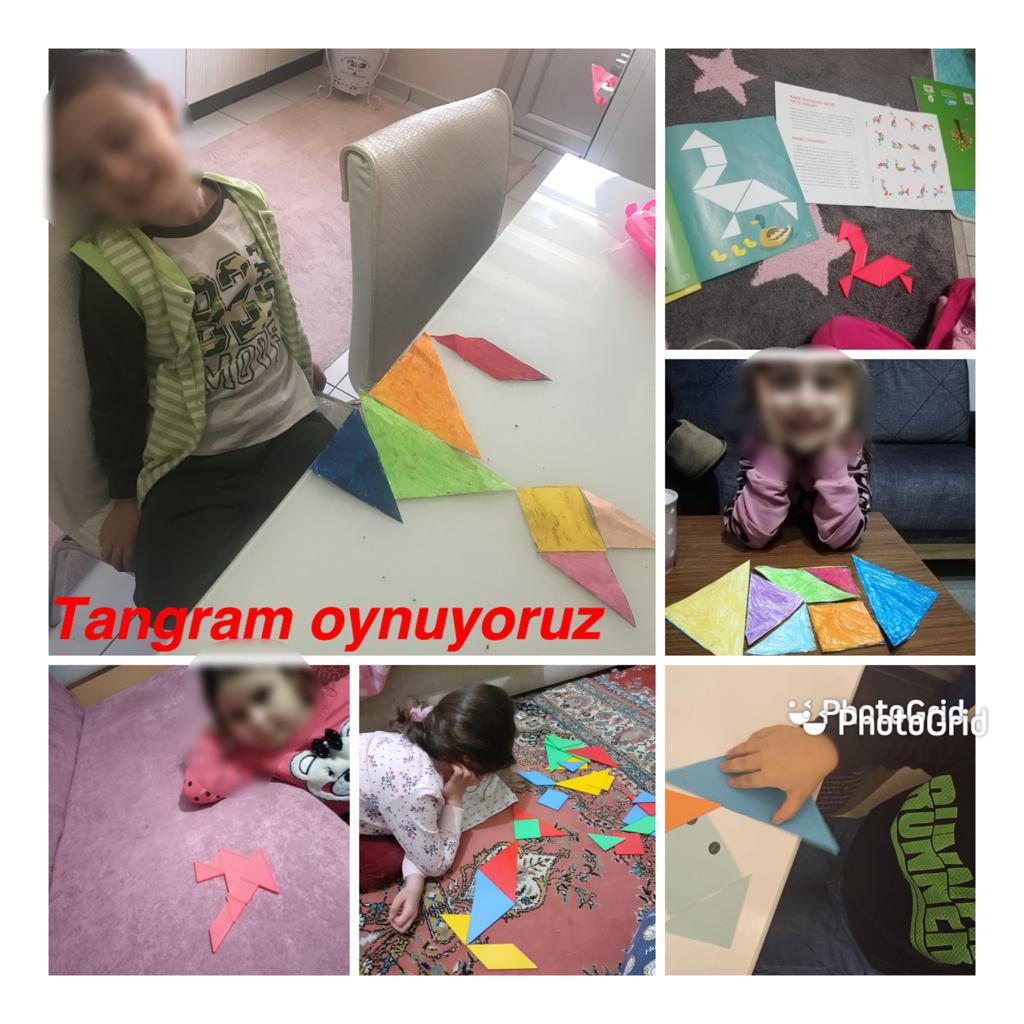 